   ÖZGEÇMİŞ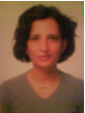  1.      Adı Soyadı: Rüya Özak RUSO2.      Doğum Tarihi: 5 Ekim 1972 3.      Unvanı: Yüksek Mimar 4.      Öğrenim Durumu: 5.      Projeler Mimari proje kapsamında tasarlanmış ve uygulanmış çeşitli müstakil konut, apartman ve işyeri projeleri6. BildirilerDaut A. E., Ruso Ö. R. (2015, Ekim) Kentsel  Mekanların Kamulaştırılmasında Grafik Tasarımın Rolü ve Önemi, Yapı ve Yaşam Kongresi, Bursa, Türkiye.  6.  Son iki yılda verdiğim lisans  düzeydeki dersler. Derece Alan Üniversite Yıl Lisans MimarlikYildiz Teknik Üniversitesi 1995 Y. Lisans Mimarlik Doğu Akdeniz Üniversitesi 1998 DoktoraMimarlıkTez Aşaması Y. Doğu Üni.Akademik Yıl Dönem Dersin Adı Haftalık Saati Haftalık Saati Öğrenci Sayısı Akademik Yıl Dönem Dersin Adı Teorik Uygulama Öğrenci Sayısı 20014-15 FALLARCH 103 Arch. Communication  --  420014-15 FALL ARCH 102 Arch Design I  4  420014-15 FALLARCH 212 Const. IV  2  220014-15 FALLARCH 427 Reconstruction  220014-15 FALLARCH 427 Reconstruction 3  220014-15 SPRING  ARCH 303 Arch Design IV  4  420014-15 SPRINGARCH 212 Const. IV  2  420014-15 SPRING  ARCH 427 Reconstruction  3  --20014-15 SPRINGARCH 414 Model-making  --  32015-16FALL  ARCH 201 Arch Design II  4  42015-16FALL  ARCH 103 Arch. Communication  --  42015-16FALL  ARCH 212 Const. IVARCH 427 Reconstruction  2  3  2 --2015-162015-162015-162015-162015-16